www.umgdy.gov.pl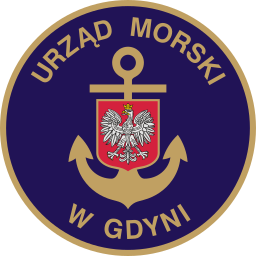 Gdynia, dnia 09.04.2020r.Ministerstwo Gospodarki Morskieji Żeglugi ŚródlądowejWarszawaDyrektor Urzędu Morskiego w Gdyni, wywiązując się z obowiązku przekazywania do publicznej wiadomości wykazu dotyczącego umorzeń, uprzejmie informuje, iż w I kwartale 2020 r. dokonano następujących umorzeń niepodatkowych należności budżetu państwa:L/PKontrahentUmorzona kw. gł. w zł.Umorzone odsetki w zł.Podstawa umorzenia1.Firma Usługowa Girek Konrad267,30Decyzja Dyrektora